ICS 67.100.10Bu tadil, Türk Standardları Enstitüsü Gıda, Tarım ve Hayvancılık İhtisas Kurulu’na bağlı TK15 Gıda ve Ziraat Teknik Komitesi’nce hazırlanmış ve TSE Teknik Kurulu’nun .............tarihli toplantısında kabul edilerek yayımına karar verilmiştir.Bağlayıcı atıflar kısmından aşağıdaki standard çıkartılmıştır.Bağlayıcı atıflar kısmına aşağıdaki standard ilave edilmiştir.Çizelge 4’e aşağıdaki satır ilave edilmiştir.Madde “5.3.4 Süt yağı tayini” başlığı ile birlikte aşağıdaki şekilde değiştirilmiştir.5.3.4 Süt yağı oranı tayiniSüt yağı oranı tayini, TS ISO 2446’ya göre yapılır. Referans metotta hesaplama yapılırken deney numunesi kütlesi (m0,  g) yerine, deney numunesi hacmi (V, mL) alınarak süt yağı oranı %(m/v) olarak bulunur. Bulunan sonucun Madde 4.2.5’e uygun olup olmadığına bakılır.Standart metne Madde “5.3.11 Homojenizasyon deneyi” maddesi ilave edilmiştir.5.3.11 Homojenizasyon deneyiBir litrelik ölçülü silindire 1 litre süt numunesi konur. Buz dolabında 48 saat çalkalamadan bekletilir. Bu süre sonunda silindirdeki numune yüzeyinden dikkatle 100 mL süt alınır. İyice karıştırılır, yağ oranı bulunur (TS  ISO  2446). Ayrıca silindirde kalan sütün alt kısmından bir miktar daha süt alınarak bunun da yağ oranı bulunur. Gereği gibi homojenize edilmiş sütte, kaymak tabakası görülmemeli ve yüzeyle alt kısım yağ oranları arasındaki fark, alt kısımda belirlenen yağ oranının %10’unu geçmemelidir. Bu değeri geçerse, homojenizasyon deneyi negatif kabul edilir. Sonucun Madde 4.2.1.1’ e uygun olup olamadığına bakılır.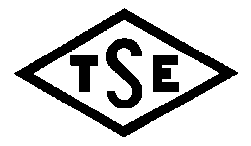 Sayfa 1/1TÜRK STANDARDITURKISH STANDARDTS 1192: 2021tst T1:Uzun ömürlü süt (UHT süt)Long life milkTS NoTürkçe adıİngilizce adıTS EN ISO 1211*Süt - Yağ içeriği tayini - Gravimetrik yöntem (referans yöntem)Milk - Determination of fat content - Gravimetric method (Reference method)TS NoTürkçe adıİngilizce adıTS ISO 2446*Süt - Yağ muhtevası tayiniMilk - Determination of fat contentHomojenizasyon deneyi4.2.1.15.3.11